Оценочные средства для проведения аттестации по дисциплине«Гистология, эмбриология, цитология»для обучающихсяпо специальности 32.05.01 Медико-профилактическое делов 2023-2024 учебном годуПромежуточная аттестация по модулю дисциплине проводится в форме экзамена.Промежуточная аттестация включает следующие типы заданий: собеседование, оценка освоения практических навыков (умений).Примеры заданий по оценке освоения практических навыков:Проверяемые компетенции: ОПК-9.Представлен гистологический препарат «Поджелудочная железа», укажите отличительные особенности, дайте ему характеристику.Перечень контрольных вопросов для собеседования:Обсуждено на заседании кафедры гистологии, эмбриологии, цитологии, протокол № 10 от «06» июня 2023 г.Заведующий кафедрой  					В.Л. Загребин№ п/пВопросы для промежуточной аттестации студентаОцениваемые компетенции1Клетка, как структурно-функциональная единица ткани. Общий план строения эукариотических клеток. Биологические мембраны клеток, их строение, химический состав и функции.  ОПК-9 2Ядро, его значение в жизнедеятельности клеток, основные компоненты и их структурно-функциональная характеристика. Ядерно-цитоплазматические отношения как показатель функционального состояния клетки.ОПК-93Цитоплазма. Общая морфофункциональная характеристика. Классификация органелл, их структура и функции. Эндоплазматическая сеть, ее структура и функции. Включения, их классификация, химическая и морфофункциональная характеристика. Физико-химические свойства гиалоплазмы.ОПК-94Репродукция клеток. Жизненный цикл клетки: его этапы, морфофункциональная характеристика. Основные положения клеточной теории и значение в развитии биологии и медицины.ОПК-95           Образование, строение и функции зародышевых оболочек и провизорных органов у человека.ОПК-96Оплодотворение. Зигота. Особенности строения. Дробление. Строение бластулы человека.ОПК-97Этапы эмбриогенеза. Гаструляция, особенности гаструляции у человека. Зародышевые листки. Образование, дифференцировка. Эктодерма и ее производные.ОПК-98           Дифференцировка зародышевых листков, образование осевого комплекса зачатков органов у человека на 2-3 неделе развития. Мезенхима.ОПК-99Ранний эмбриогенез человека. Особенности развития эмбриона на 2-3 неделях развития. Особенности строения эмбриона на 2-4 неделях эмбрионального развития. Понятие о критических периодах. Влияние экзо- и эндогенных факторов на развитие.ОПК-910Гисто- и органогенез. Особенности основных органных систем человека на 4-8 неделях эмбрионального развития. ОПК-911Развитие плода в течение 2-9 мес. Особенности строения органов и систем плода на 3-9 месяцах внутриутробного развития, строения. Периодизация постнатального онтогенеза.ОПК-912Связь зародыша с материнским организмом. Имплантация. Плацента человека, ее развитие, строение, функции. Типы плацент млекопитающих.ОПК-913Ткань как один из уровней организации живого. Определение. Классификация. Вклад советских и зарубежных ученых в учение о тканях. Восстановительная способность и пределы изменчивости тканей. Значение гистологии для медицины.ОПК-914Эпителиальная ткань. Морфофункциональная характеристика. Классификация. Особенности строения различных эпителиоцитов. Базальная мембрана.ОПК-915Покровный эпителий. Морфофункциональная характеристика. Классификация. Физиологическая регенерация и возрастные изменения. Особенности строения эпителиоцитов в различных видах эпителия.ОПК-916Железы, принципы классификации, источники развития. Секреторный цикл, его фазы и их цитофизиологическая характеристика. Типы секреции. Регенерация желез.ОПК-917Особенности эмбрионального и постэмбрионального кроветворения. Гемопоэз. Понятие о стволовых клетках. Роль отечественных ученых в развитии представления о кроветворении.ОПК-918Понятие о системе крови и ее тканевых компонентах. Кровь как ткань. Ее форменные элементы. Гемограмма. Эритроциты, их строение, количество, размеры, форма, химический состав, продолжительность жизни.ОПК-919Лейкоциты, их классификация. Лейкоцитарная формула. Зернистые лейкоциты (гранулоциты), их разновидности, количество, размеры, строение, функции. Незернистые лейкоциты (агранулоциты), их разновидности, количество, строение, функции, продолжительность жизни. Понятие о Т- и В-лимфоцитах.ОПК-920Кровяные пластинки (тромбоциты), их количество, размеры, строение, функции, продолжительность жизни.ОПК-921	Классификация соединительной ткани, ее гистофизиологическая характеристика. Клеточные элементы и межклеточное вещество. Морфофункциональная характеристика. Источники развития. Возрастные изменения. Регенерация. Рыхлая волокнистая соединительная ткань. Морфофункциональная характеристика. Клеточные элементы и межклеточное вещество.ОПК-922Макрофаги, строение и их развитие. Понятие о системе мононуклеарных фагоцитов. Вклад русских ученых в гистофизиологию соединительных тканей.ОПК-923Хрящевые ткани. Морфофункциональная характеристика и классификация. Их развитие, строение, функции. Рост хряща, его регенерация и возрастные изменения.ОПК-924Костная ткань. Прямой и непрямой остеогенез. Регенерация, возрастные изменения.ОПК-925Мышечные ткани. Общая морфофункциональная классификация. Гладкая мышечная ткань: источники развития, строение и функциональное значение. Иннервация, структурные основы сокращения гладких мышечных клеток.ОПК-926Поперечнополосатая сердечная мышечная ткань: структурно-функциональная характеристика, источники развития и особенности строения. Регенерация.ОПК-927Поперечнополосатая скелетная мышечная ткань. Гистогенез, строение, регенерация. Иннервация, структурные основы сокращения мышечного волокна. Типы мышечных волокон.ОПК-928Нервная ткань. Морфофункциональная характеристика. Источники развития. Нейроглия. Классификация. Строение и значение различных типов глиоцитов.ОПК-929	Классификация нейронов. Структурно-функциональная характеристика нейронов. Нейрон как основная структурно-функциональная единица нервной системы.ОПК-930Нервные волокна. Морфофункциональная характеристика миелиновых и безмиелиновых волокон. Миелинизация и регенерация нервных клеток и волокон.ОПК-931Синапсы. Классификация, строение, механизм передачи нервного импульса в синапсах.ОПК-932Нервные окончания, рецепторные и эффекторные. Классификация, строение.ОПК-933Нервная система. Общая морфофункциональная характеристика. Источники развития. Классификация. Периферическая нервная система.ОПК-934Нерв. Строение и регенерация. Спинномозговые ганглии. Морфофункциональная характеристика.ОПК-935Спинной мозг. Морфофункциональная характеристика. Развитие. Строение серого и белого вещества. Нейронный состав.ОПК-936Головной мозг. Источники развития. Общая морфофункциональная характеристика больших полушарий. Нейронная организация больших полушарий. Цито- и миелоархитектоника коры больших полушарий головного мозга. Возрастные изменения коры.ОПК-937Мозжечок. Строение и морфофункциональная характеристика. Нейронный состав коры мозжечка, глиоциты. Межнейронные связи.ОПК-938Автономная (вегетативная) нервная система. Общая морфофункциональная характеристика. Отделы. Строение экстрамуральных и интрамуральных ганглиев.ОПК-939Органы чувств. Классификация органов чувств. Общая морфофункциональная характеристика. Органы обоняния и вкуса: строение, развитие, цитофизиология.ОПК-940Глаз. Источники развития и основные этапы эмбриогенеза. Строение основных функциональных аппаратов глазного яблока, их возрастные изменения.ОПК-941Орган слуха. Морфофункциональная характеристика.ОПК-942Орган равновесия: строение, развитие, функция, морфофункциональная характеристика сенсоэпителиальных (волосковых) клеток.ОПК-943Сердечно-сосудистая система. Общая морфофункциональная характеристика. Классификация сосудов. Развитие, строение, взаимосвязь гемодинамических условий и строения сосудов. Отличия в строении артерии и вен. Вены, классификация, их строение, функция, возрастные изменения.ОПК-944Артерии, морфофункциональная характеристика. Классификация, развитие, строение, функции. Взаимосвязь структуры артерий и гемодинамических условий. Возрастные изменения.ОПК-945Сосуды микроциркуляторного отдела кровеносного русла. Морфофункциональная характеристика. Классификация. Особенности структурной организации. Органоспецифичность сосудов микроциркуляторного русла. Понятие о гистогематическом барьере.ОПК-946Сердце. Общая морфофункциональная характеристика. Источники и ход развития. Вариации и аномалии. Строение оболочек стенки сердца в предсердиях и желудочках. Строение сердечных клапанов. Васкуляризация. Иннервация. Регенерация. Возрастные особенности. Строение и гистофизиологическая характеристика проводящей системы сердца.ОПК-947Понятие об иммунной системе и ее тканевых компонентах. Классификация и характеристика иммуноцитов и их взаимодействие в реакциях гуморального и клеточного иммунитета. Понятие о медиаторах и регуляторах иммунных реакций.ОПК-948Строение красного костного мозга. Характеристика постэмбрионального кроветворения. Взаимодействие стромальных и гемопоэтических элементов. Центральные органы иммунопоэза.ОПК-949Понятие о центральных и периферических органах иммунной системы. Возрастные изменения.ОПК-950Костный мозг. Развитие, особенности строения и функции. Костный мозг и аналоги фабрициевой сумки как центральные органы иммунопоэза, их роль в образовании В-лимфоцитов. Разновидности В-лимфоцитов, их антигеннезависимая и антигензависимая дифференцировка. Характеристика рецепторов.ОПК-951Тимус. Особенности строения и развития. Взаимодействие эпителиальных, стромальных и гемопоэтических элементов. Понятие о возрастной и акцидентальной инволюции тимуса.ОПК-952Лимфатические узлы: особенности развития, строения и функции. Возрастные изменения.ОПК-953Селезенка: развитие, строение функциональное значение. Особенности кровоснабжения, эмбрионального и постэмбрионального кроветворения в селезенке. Т- и В-зоны.ОПК-954Эндокринная система. Морфофункциональная характеристика. Классификация. Понятие о клетках-мишенях и рецепторах к гормонам. Эпифиз: источники развития, строения и функции. Понятие об эпиталамо-эпифизарной системе.ОПК-955Клетки АПУД-системы, их роль в организме, их гистофизиологическая характеристика.ОПК-956Понятие о гипоталамо-гипофизарной системе, ее взаимосвязях. Гипофиз: источники и основные этапы эмбрионального развития. Клеточный состав адено- и нейрогипофиза. Морфофункциональная характеристика аденоцитов, их участие в регуляции функций организма.ОПК-957Гипоталамус. Морфофункциональная характеристика. Нейросекреторные отделы. Источники развития и строение. Регуляция функций гипоталамуса.ОПК-958Эндокринные железы. Морфофункциональная характеристика. Эпиталамо-эпифизарная и гипоталамо-гипофизарная системы. Строение и функциональное значение. Характеристика нейросекреторных клеток.ОПК-959Щитовидная железа. Морфофункциональная характеристика. Особенности развития. Строение: тканевой и клеточный состав. Особенности секреторного процесса в тироцитах, его регуляция.ОПК-960Околощитовидные железы. Источники развития и строения. Функциональное значение. Возрастные изменения. Клеточные элементы других органов, участвующих в регуляции кальциевого гомеостаза.ОПК-961Надпочечники. Источники и основные этапы развития. Строение коркового и мозгового вещества. Секреторная функция надпочечников и ее регуляция. Возрастные изменения.ОПК-962Пищеварительный канал. Общий план строения стенки, иннервация и васкуляризация. Морфофункциональная характеристика эндокринного и лимфоидного аппаратов. Понятие об АПУД-системе, виды ее клеток в стенке желудочно-кишечного тракта. Источники развития и гисто-функциональная характеристика оболочек разных отделов. Пищевод: особенности развития и строения. Аномалии и вариации строения.ОПК-963	Ротовая полость. Общая морфофункциональная характеристика, источники развития. Особенности строения слизистой оболочки. Большие слюнные железы: особенности развития и строения различных желез. Возрастные изменения. Пороки развития органов ротовой полости. Миндалины: развитие, строение и функции.ОПК-964Зубы, основные стадии развития, строение. Регенерация тканей зуба. Возрастные изменения.ОПК-965Желудок. Общая морфофункциональная характеристика. Особенности развития. Вариации и аномалии. Строение различных отделов органа. Гистофизиология желез. Иннервация и васкуляризация. Возрастные особенности.ОПК-966Тонкая кишка. Особенности развития, вариации и аномалии. Общая морфофункциональная характеристика. Гистофизиология системы «крипта-ворсинка». Особенности строения различных отделов. Возрастные особенности.ОПК-967Толстая кишка. Червеобразный отросток. Общая морфофункциональная характеристика. Особенности развития, вариации и аномалии. Возрастные особенности.ОПК-968Поджелудочная железа. Общая морфофункциональная характеристика. Развитие, строение экзо- и эндокринных частей, их гистофизиология. Возрастные изменения.ОПК-969Печень. Общая морфофункциональная характеристика. Источники развития. Особенности кровоснабжения. Строение классической печеночной дольки. Представление о портальной дольке и ацинусе. Возрастные особенности. Желчный пузырь, строение и функции.ОПК-970Дыхательная система. Морфофункциональная характеристика. Воздухоносные пути. Особенности развития. Вариации и аномалии. Строение и функции трахеи и бронхов различного калибра.ОПК-971Легкие. Морфофункциональная характеристика. Источники развития. Вариации и аномалии. Строение воздухоносных и респираторных отделов. Аэро-гематический барьер. Особенности кровоснабжения легкого.ОПК-972Кожа. Ее структурные компоненты и функциональное значение. Источники развития. Рецепторный аппарат. Физиологическая регенерация кожи. Производные кожи (железы, волосы, ногти).ОПК-973Мочевая система. Ее морфофункциональная характеристика. Почки. Источники и основные этапы развития. Вариации и аномалии развития. Нефроны, их разновидности, основные отделы, гистофизиология. Эндокринная функция почек. Возрастные изменения.ОПК-974Мочеточники, мочевой пузырь, мочеиспускательный канал. Источники их развития, строение, иннервация и кровоснабжение.ОПК-975Половые клетки. Морфофункциональная характеристика. Роль ядра и цитоплазмы в передаче и реализации наследственной информации. Особенности спермато- и овогенеза.ОПК-976Яичко, развитие, строение, функции. Сперматогенез, его регуляция. Роль гемато-тестикулярного барьера в поддержании интратубулярного гомеостаза. Эндокринная функция яичка. Семявыводящие пути и вспомогательные железы мужской половой системы. Придаток яичка, семенные пузырьки, предстательная железа. Развитие, строение, функции. Возрастные изменения.ОПК-977Яичник: особенности развития, строения, функции. Циклические изменения в яичнике в период половой зрелости и их гормональная регуляция. Эндокринная функция яичника. Возрастные изменения.ОПК-978Матка, яйцеводы, влагалище. Особенности развития, вариации и аномалии. Строение, функции. Циклические изменения женской половой системы и их гормональная регуляция. Возрастные изменения.ОПК-979Молочная железа. Развитие. Особенности структуры лактирующей и нелактирующей молочной железы. Регуляция лактации.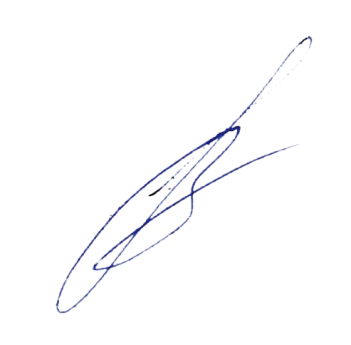 ОПК-9